Điểm chuẩn đại học ngoại thương: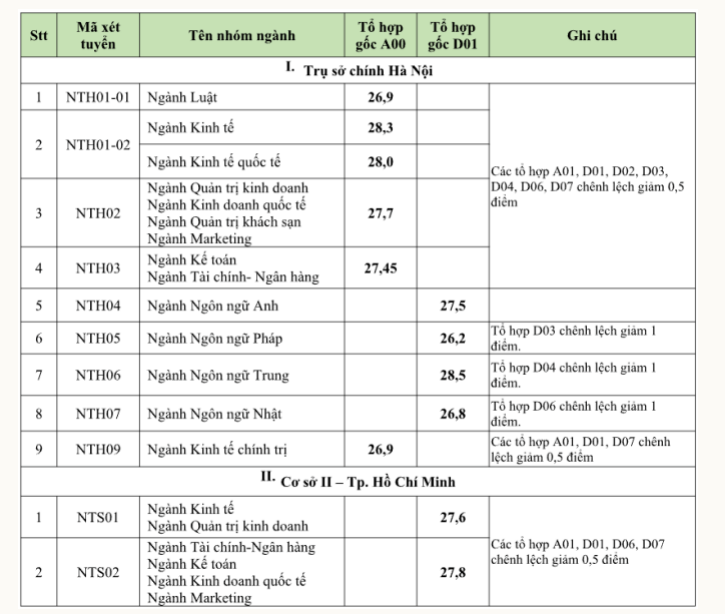 